SLOVENŠČINA 2. TEDENPONEDELJEK, 23. 3. 2020Dragi učenci,Danes imamo na urniku dve uri slovenščine, tako da boste za danes dobili dve zadolžitvi.1. PONOVIMO ZAPIS S PISANIMI ČRKAMI, PREPIS IZ TISKANIH ČRK V PISANE ČRKE.Spomnimo se, katere pisane črke (velike in male) smo že spoznali: i, u, n, m, a, o, c, č, e, r, v, z, ž, s, šNajprej zapis vsake črke vadiš s prstkom na listu papirja ali na mizi. Nato pisane črke s prstkom napišeš še mamici ali očku na hrbet, lahko iz pisanih črk sestaviš besedo, mamica ali očka pa mora ugotoviti, kaj si ji/mu napisal/-a.Nato odpreš zvezek z vmesno črto, napišeš naslov VAJA in današnji datum.V zvezek s pisanimi črkami zapišeš naslednje povedi (pri tem paziš na uporabo velike začetnice):Mama Simona ima novo vazo. Vaza je na mizi. V vazi ni rož. Sin Cene ne mara rož. Oče reže sir. Sara ima zelo rada sir.   2. VAJE ZA UPORABO VELIKE ZAČETNICEV spletnem brskalniku v iskalnik vpišeš: interaktivne-vaje.siPoiščeš predmet SLOVENŠČINA 1. – 5. razredV okencu PRAVOPIS klikneš na povezavo VELIKA ZAČETNICARešuješ naloge v 1. okencu: KJE MANJKA VELIKA ZAČETNICA? (LAŽJE NALOGE)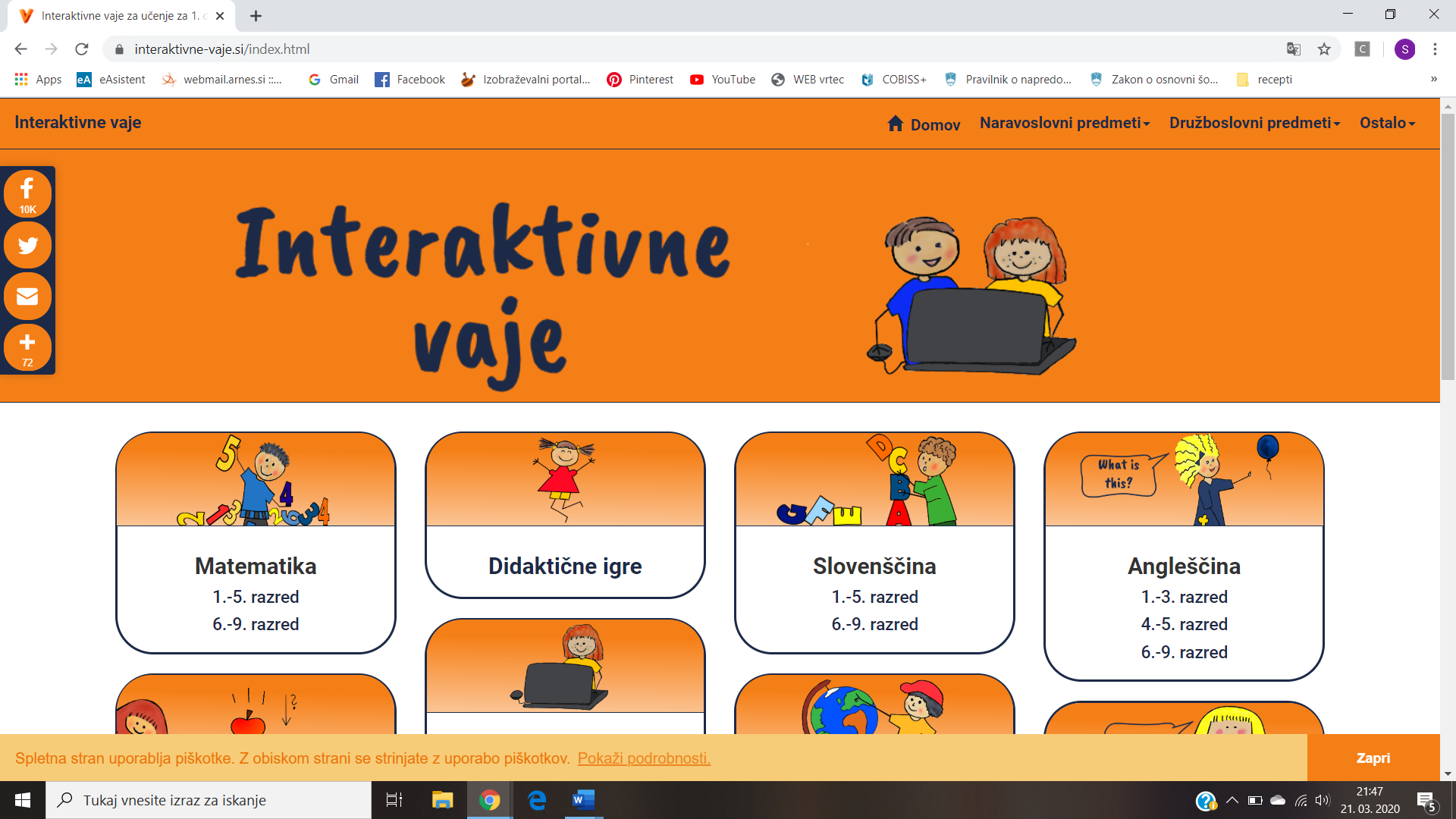 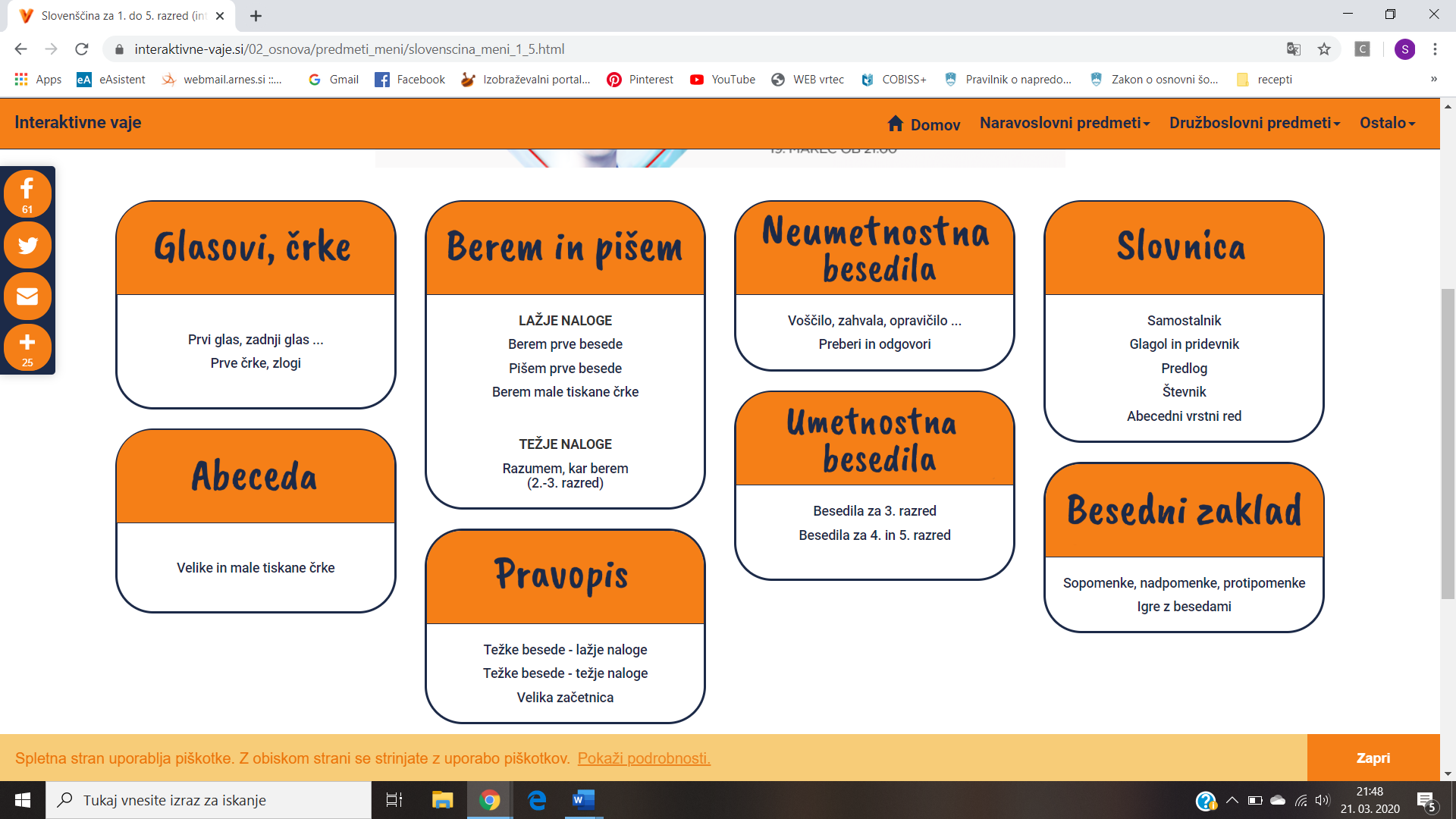 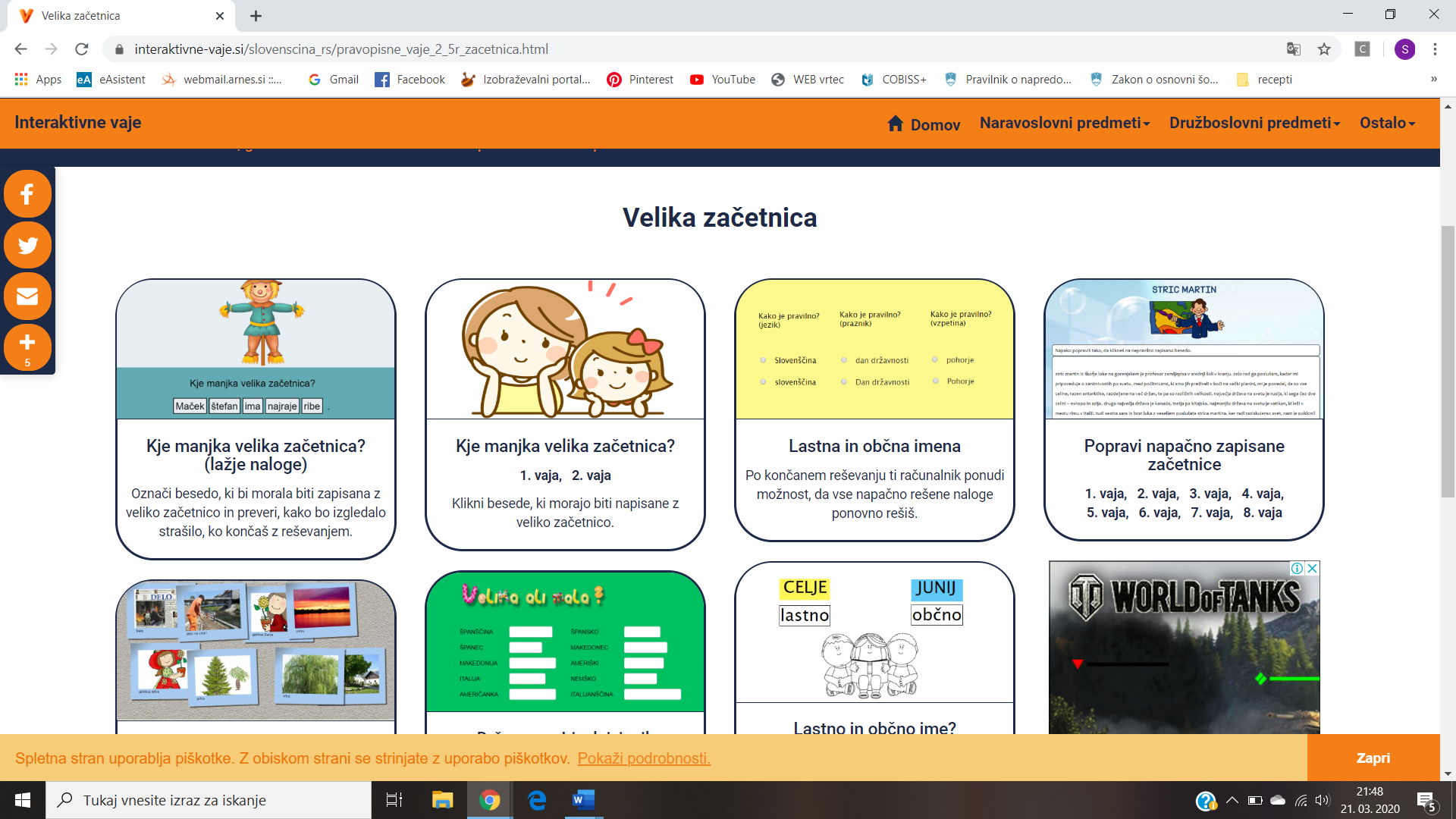 